Žádost vlastníka sousedního pozemku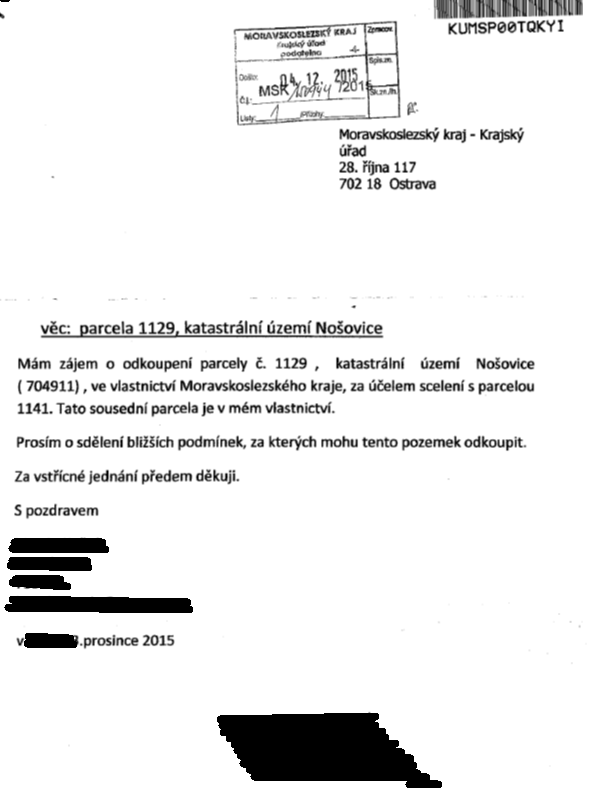 